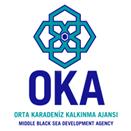 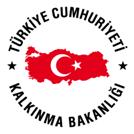 Orta Karadeniz Kalkınma Ajansı’na (OKA) 25.02.2006 tarih ve 5449 sayılı Kalkınma Ajanslarının Kuruluşu, Koordinasyonu ve Görevleri Hakkında Kanun ile 25.07.2006 tarih ve 26239 sayılı Resmî Gazete'de yayımlanan Kalkınma Ajansları Personel Yönetmeliği hükümleri çerçevesinde;TR 83 Bölgesi (Amasya, Çorum, Samsun, Tokat) illerinin kalkınmasına hizmet etmek isteyen, dinamik, analitik düşünme kabiliyetine sahip, takım çalışmasına yatkın, özgüven sahibi, iletişime açık, pozitif düşünen, sorumluluk alabilen, üretken, değişen çalışma koşullarına uyum sağlayabilecek,seyahat engeli olmayan,bir veya birden çok yabancı dile ileri düzeyde hâkim, 6(altı) Uzman Personelile 1 (bir) iç denetçialımı yapılacaktır.Orta Karadeniz Kalkınma Ajansı'nın merkezi Samsun ili olup, Amasya, Çorum, Samsun ve Tokat illeri Ajansın görev bölgesini oluşturmaktadır. Bu nedenle, sınavda başarılı olan adaylar bu illerden Ajans'ın uygun göreceği herhangi birinde verilen görevde çalışmayı kabul ve taahhüt etmiş sayılırlar.Uyarı: Kargo veya postadan kaynaklanan gecikmeler dikkate alınmayacak olup başvuru evraklarının, son başvuru tarihi olan 5 Ocak 2018 günü saat 17:30 itibarıyla Orta Karadeniz Kalkınma Ajansı’na ulaştırılmış olması gerekmektedir.ADAYLAR İÇİN ARANAN ŞARTLAR1. GENEL ŞARTLARa) Türkiye Cumhuriyeti vatandaşı olmak,b) Kamu haklarından mahrum bulunmamak,c) Türk Ceza Kanununun 53. maddesinde belirtilen süreler geçmiş olsa bile; kasten işlenen bir suçtan dolayı bir yıl veya daha fazla süreyle hapis cezasına ya da affa uğramış olsa bile devletin güvenliğine karşı suçlar, Anayasal düzene ve bu düzenin işleyişine karşı suçlar, milli savunmaya karşı suçlar, devlet sırlarına karşı suçlar ve casusluk, zimmet, irtikâp, rüşvet, hırsızlık, dolandırıcılık, sahtecilik, güveni kötüye kullanma, hileli iflas, ihaleye fesat karıştırma, edimin ifasına fesat karıştırma, suçtan kaynaklanan malvarlığı değerlerini aklama veya kaçakçılık suçlarından mahkûm olmamak,d) Olağanüstü Hal Kanun Hükmünde Kararnameler ile kamu görevinden çıkarılmamış olmak veya olağanüstü hal döneminde alınan tedbirler nedeniyle görevlerine son verilmemiş olmak,e) Terör örgütlerine veya Milli Güvenlik Kurulunca Devletin milli güvenliğine karşı faaliyette bulunduğuna karar verilen yapı, oluşum veya gruplara üyeliği, mensubiyeti veya iltisak yahut bunlarla irtibatı bulunmamak.f) Yurt içi ve yurt dışı seyahat engeli bulunmamak.2. UZMAN PERSONEL İÇİN BAŞVURU ŞARTLARI2.1. İSTİHDAM EDİLMESİ PLANLANAN UZMAN PERSONEL YAPISIAjansta 5449 sayılı Kanun ile Ajansa verilmiş görevleri yerine getirmek üzere aşağıdaki koşulları sağlayan ve sözlü sınavda başarılı olan toplam 6 (altı) Uzman Personel alımı yapılacaktır. 2.2 KPSS (KAMU PERSONELİ SEÇME SINAVI) PUANI İLE BAŞVURACAK ADAYLARDA ARANAN ŞARTLARa)Aşağıdaki tabloda (Tablo 1.) belirtilen mezuniyet dallarındanveya bunlara denkliği Yükseköğretim Kurulu'nca kabul edilen yurt dışındaki yükseköğretim kurumlarından lisans düzeyinde mezun olmak,b) Yabancı Dil Bilgisi Seviye Tespit Sınavında (YDS ) veya Elektronik Yabancı Dil Bilgisi Seviye Tespit Sınavında (E-YDS) veya Kamu Personeli Yabancı Dil Bilgisi Seviye Tespit Sınavında (KPDS)İngilizce dilinden en az 70 puan almış veya buna denkliği Yükseköğretim Kurulu'nca kabul edilen uluslararası geçerliliği bulunan (CPE, CAE, TOEFL iBT, PTE Akademik)belgeye sahip olmak (belgelerin üzerinde belirtilen geçerlilik süreleri dikkate alınacaktır), Adaylar ilgili tabloya T.C. Ölçme, Seçme ve Yerleştirme Merkezi (ÖSYM) internet sitesinden ulaşılabilirler.http://www.yok.gov.tr/documents/10279/30814109/EsdegerlikTablosu.pdf/Yüksek Öğretim Kurulu tarafından yapılan YÖKDİL sınavının  YDS/E_YDS/KPDS denkliği bulunmadığından başvuruda geçerli dil belgesi olarak kabul edilmeyecektir.c) KPSS puanı ile başvuracak adaylar için, Ölçme, Seçme ve Yerleştirme Merkezi tarafından21-27-28 Mayıs 2017 tarihlerinde yapılan Kamu Personel Seçme Sınavından (KPSS) mezun oldukları öğrenim dalları itibariyle Tablo 1'de verilen ilgili puan türlerinin en az birinden 80 puan almış olmak. (Genel Sekreterlik tarafından başvuru evrakı üzerinden yapılan değerlendirme sırasında verilen puan türlerinden en yüksek olanı esas alınacaktır),Tablo 1: Başvuracak Uzman Personel Adaylarından İstenen KPSS Puan Türleri, Taban Puanları ve Alınması Planlanan Toplam Personel Sayısı2.3 KPSS ŞARTI ARANMAKSIZIN İŞ TECRÜBESİ İLE BAŞVURACAK ADAYLARDA ARANAN ŞARTLARa)Başvuru tarihi itibariyle 50 yaşını doldurmamış olmak şartıyla, Yabancı Dil Bilgisi Seviye Tespit Sınavında (YDS)veya Elektronik Yabancı Dil Bilgisi Seviye Tespit Sınavında (E-YDS) veya Kamu Personeli Yabancı Dil Bilgisi Seviye Tespit Sınavında (KPDS) İngilizce dilinden en az 70 puan almış veya buna denkliği Yükseköğretim Kurulu'nca kabul edilen uluslararası geçerliliği bulunan (CPE, CAE, TOEFL iBT, PTE Akademik)belgeye sahip olmak (belgelerin üzerinde belirtilen geçerlilik süreleri dikkate alınacaktır), b)Yukarıdaki tabloda (Tablo 1) belirtilen mezuniyet dallarından veya bunlara denkliği Yükseköğretim Kurulu'nca kabul edilen yurt dışındaki yükseköğretim kurumlarından lisans düzeyinde mezun olmak,c) Kamu kesimi veya özel kesimde aşağıdaki alanlarda belgelendirilebilecek şekilde en az 5 (beş) yıl fiilen başarılı olarak çalışmış olan kişilerde Tablo-1 de belirtilen KPSS şartı aranmaz. İş tecrübesi ile başvuran adayların KPSS Puanı eşdeğeri olarak esas alınacak puanı Tablo4’egöre hesaplanacaktır. Kalkınma Ajansları Personel Yönetmeliği 10’uncu madde 3’üncü fıkrasında ‘deneyimle istihdam edilecek personel sayısı Ajans toplam uzman sayısının yüzde ellisini’ geçemez hükmü yer almaktadır. İstihdam edilecek personel tespit edilirken, belirtilen madde hükmü de dikkate alınacaktır.Planlama, Programlama, Proje Üretimi, Tasarımı ve Yönetimi, Strateji Geliştirme, Strateji Yönetimi, İzleme ve Değerlendirme, Tanıtım, Danışmanlık, Şehircilik ve Çevre, Araştırma-Geliştirme,Bilgi ve İletişim Teknolojileri, Finansman, İnsan Kaynakları Yönetimi, Uluslararası Ticaret İş Tecrübesi ile başvuracak adayların yukarıda sıralanan alanların birinde veya birçoğunda bilgi ve deneyim sahibi olduğunu bahsi geçen alanlarda çalışmış olduğu kamu veya özel kesimkurum/kuruluşlarından alacağı deneyim belgesi vebu belgedeki süreleri doğrulayan Sosyal Güvenlik Kurumu (SGK) kayıtları ile ispat etmesi gerekmektedir. Sadece başvuranın beyanına dayanan veya SGK kayıtları ile örtüşmeyen deneyim iddialarıkabul edilmeyecektir. 4. İÇ DENETÇİ İÇİN SINAVA GİRİŞ ŞARTLARIa) Üniversitelerin hukuk, iktisat, maliye, işletme, kamu yönetimi, uluslararası ilişkiler, istatistik, çalışma ekonomisi ve endüstri ilişkileri, matematik, sosyoloji, mimarlık, şehir ve bölge plânlama ile mühendislik dallarından veya bunlara denkliği Yüksek Öğretim Kurulunca kabul edilen yurt dışındaki yüksek öğretim kurumlarından lisans düzeyinde mezun olmak,b) Kamuda denetim elemanı olarak en az 10 yıl çalışmış olmak,c) Yabancı Dil Bilgisi Seviye Tespit Sınavı (YDS) veya Elektronik Yabancı Dil Bilgisi Seviye Tespit Sınavı (E-YDS) veya Kamu Personeli Yabancı Dil Bilgisi Seviye Tespit Sınavında (KPDS) İngilizce dilinden en az 70 puan almış veya buna denkliği Yükseköğretim Kurulu'nca kabul edilen uluslararası geçerliliği bulunan (CPE, CAE, TOEFL iBT, PTE Akademik)belgelere sahip olmak (belgelerin üzerinde belirtilen geçerlilik süreleri dikkate alınacaktır),5. BAŞVURU YAPACAK TÜM ADAYLAR İÇİN BAŞVURUDA İSTENEN BELGELERa) İş Talep Formu (Ek-1) (www.oka.org.tr)adresinden de temin edilebilir,b) Diploma ya da Mezuniyet Belgesinin aslı ya da kurumca onaylı sureti veya aslı başvuru sırasında Ajansa ibraz edilmek şartıyla fotokopisi veya noter onaylı sureti ya da e-devlet sisteminden alınacak güncel tarihli doğrulama kodu içeren öğrenim belgesi,c) Yabancı Dil Seviye Tespit Sınavı (YDS,e-YDS)veyaKamu Personeli Yabancı Dil Bilgisi Seviye Tespit Sınavında (KPDS)sonuç belgesinin ya da buna denkliği Yükseköğretim Kurulu'nca kabul edilen uluslararası geçerliliği bulunan yabancı dil belgesinin (CPE, CAE, TOEFL iBT, PTE Akademik)aslı ya da bilgisayar çıktısı veya kurumca onaylı sureti ya da aslı başvuru sırasında Ajansa ibraz edilmek şartıyla fotokopisi veya ÖSYM tarafından yapılan sınav sonuçlarının doğrulama kodunu içeren bilgisayar çıktısı (Sınav sonuç belgelerinin doğruluğu kontrol edilecektir ve belgelerin üzerinde belirtilen geçerlilik süreleri dikkate alınacaktır),d) 4,5x6 ebadında 3 (üç) adet vesikalık fotoğraf (son 6 ay içerisinde çekilmiş, bir tanesi İş Talep Formuna yapıştırılmış),e)  Nüfus Cüzdanı Sureti veya T. C. Kimlik Kartıfotokopisi,f)  Adli Sicil Kaydına dair Cumhuriyet Savcılığından son 3 ay içerisinde alınmış belgenin aslı veya e-devlet sisteminden alınacak güncel tarihli doğrulama kodu içeren adli sicil kaydı, g) Detaylı özgeçmiş (www.oka.org.tr adresinden de temin edilebilir / Ek-2),h) KPSS puanıyla başvuracak adaylar için, 21-27-28 Mayıs 2017 tarihlerinde yapılan Kamu Personeli Seçme Sınavlarında yukarıda belirtilen alanlarda ilgili puan türlerinden yine yukarıda belirtilen yeterli puan aldıklarını gösterir barkodlu veya doğrulama kodunu içerir belge,j) KPSS’ye girme şartı aranmaksızın iş tecrübesi ile başvuracak adaylar için ise iş tecrübelerini gösterir belgenin aslı veya kurumca ya da noter onaylı suretive Sosyal Güvenlik Kurumu hizmet dökümü ( E-devlet sisteminden alınan doğrulama kodu ya da barkod içeren hizmet dökümü sunulabilir. Sadece beyana dayalı veya SGK kayıtları ile örtüşmeyen deneyim iddiaları kabul edilmeyecektir. Çalışılan yerden alınan deneyim belgelerinde yapılan işin yukarıda 2.3/c bendinde sayılan alanlarla ilişkisini gösterir niteliği ve süresinin açıkça yer alması gerekmektedir.),k) Tüm adaylar için; mülakat davetine yönelik puanlama kriterlerine göre ek puan verilecek nitelikleri gösterir belgeler;k-1) Yükseklisans- doktora mezuniyet belgeleri (e-devlet sistemi üzerinden alınacak belgeler sunulabilir),k-2)İngilizce dışında ek bir dil bilgisini gösterir 70 Puan ve üzerindeki YDS- E-YDS,KPDS veya YÖK tarafından kabul edilen eşdeğer tabloda yer alan ve uluslararası geçerliliği olan yabancı dil belgesi,k-3) Erkek adaylar için askerlik görevini yapmış veya muaf olduğunu gösteren belgenin aslı, noter tasdikli sureti ya da aslı başvuru sırasında Ajansa ibraz edilmek şartıyla fotokopisi veya e-devlet sisteminden alınacak güncel tarihli doğrulama kodu içeren askerlik belgesik-4) Sürücü ehliyetiaslı, noter tasdikli sureti ya da aslı başvuru sırasında Ajansa ibraz edilmek şartıyla fotokopisi veya e-devlet sisteminden alınacak güncel tarihli doğrulama kodu içeren sürücü bilgisi belgesi,k-5) 5449 Sayılı Kanun uyarınca kurulan 26 Kalkınma Ajansından herhangi birinde en az 3 yıl süreyle genel sekreter, iç denetçi, uzman veya destek personeli olarak çalıştığına dair ilgili ajanstan alınan güncel tarihli resmi yazının aslı veya ilgili ajans ya da noter onaylı sureti,l) İç denetçi adayları için Kamuda denetim elemanı olarak en az 10 yıl çalışmış olduğunu gösterir,kurumdan alınmış belgenin aslı, ilgili kurumdan veya noterden onaylı örneği.6. BAŞVURU TARİHİ, ŞEKLİ VE YERİAdayların, sınava katılabilmek için yukarıda sayılan başvuru belgelerini 5 Ocak 2018günü saat 17:30'a kadar Orta Karadeniz Kalkınma Ajansı, Samsun Organize Sanayi Bölgesi Yaşar Doğu Caddesi No:62 Tekkeköy/SAMSUN adresine elden teslim etmeleri veya bu tarihe kadar belirtilen adrese ulaşmak kaydıyla posta veya kargo yolu ile göndermeleri gerekmektedir.Bu tarih ve saatten sonra yapılan başvurular ile kargo veya postadan kaynaklı gecikmeler kesinlikle dikkate alınmayacaktır.7. SINAVA GİRİŞAjans'a yapılan başvurular, Genel Sekreterlik tarafından dosya üzerinde değerlendirildikten sonra, yarışma sınavına katılabilecek adayların isimleri ile sınava ilişkin tarih ve yer bilgileri 29 Ocak 2018’denitibaren Ajansın www.oka.org.trinternet adresinde ilan edilecektir. Adaylara ayrıca tebligat yapılmayacaktır.Genel Sekreterlik tarafından yapılacak değerlendirme sonucundaTablo 2 ve Tablo 3’te yer alan kriterlere göreTablo 1’de sayılan dallardan olmak kaydı ile lisans dalı ayırt edilmeksizinen fazla puana sahip olan adaydan başlamak üzere istihdam edilmesi planlanan personel sayısının 5 (beş) katına kadar aday yarışma sınavına çağırılabilecektir. (Uzman personel ve iç denetçi adayları ayrı ayrı değerlendirilecektir.)Tablo 2:Tablo 3:8. SINAVIN YAPILIŞ ŞEKLİSınav "sözlü" olarak yapılacaktır. Sınav Kurulu üyeleri sözlü sınavda; adayın KPSS başarı durumu, adayın çalıştığı alandaki uzmanlık düzeyi, mesleki tecrübe ve bilgi birikimi, yabancı dil bilgisi ve bilinen yabancı dili kullanabilme düzeyi, adayın sorumluluk alabilme, iş bitirme, pratik zekâ, kavrayış, ifade ve temsil kabiliyeti, muhakeme gücü, görevlendirilecek pozisyona yatkınlık, davranış ve tepkilerinin mesleğe uygunluğu gibi niteliklere sahip olup olmadığını da göz önüne alarak her adaya ayrı ayrı not verecektir. Sınav Kurulu bu hususları tespit etmek üzere uygun gördüğü bilgi ve belgeleri adaylardan isteyebilir.Tüm uzman adayları için aşağıda sayılan alanların birinde veya bir kaçında bilgi ve deneyim sahibi olmak ve bunu eğitim, kurs, konferans katılım belgeleri, yayın vb. şekilde belgelemek sözlü sınav aşamasında tercih sebebi olacaktır;Hibe veya Mali Destek Yönetimi, Proje Döngüsü Yönetimi (PDY),Avrupa Birliği Destek Mekanizmaları ve Uygulamaları, Hibe ve Proje Yönetimi konularında Denetim ve Usulsüzlük İncelemelerinde deneyim sahibi olmak,Fizibilite Çalışmaları, Proje Hazırlama, Satın Alma Usulleri, İzleme Değerlendirme, Raporlama, Kayıt Tutma, İhale Dosyalarının Hazırlanması ve İzleme Bilgi Sistemlerinin Kullanılması,Kalkınma Kuramları, Bölgesel ve Yerel Kalkınma, Kent Sosyolojisi ve Sosyal Kalkınma,Bölgesel Yatırım Olanakları ve Bölgesel Program Tanıtımı, Tanıtım ve Yatırım Stratejileri,Kentsel Altyapı ve Çevre Altyapısı, Atık ve Arıtma Sistemleri Uygulamaları, Akıllı Kent Sistemleri Uygulamaları,  Kırsal Kalkınma, Tarım Politikaları ve Tarım Ekonomisi, Lojistik, Kentsel ve bölgesel düzeyde akıllı odaklanma stratejilerinin hazırlanması ve uygulanması konusunda eğitim, deneyim ve bilgi/belge sahibi olmak,Yerel, bölgesel, ulusal ve uluslararası kalkınma, rekabetçilik ve kümelenme analizi,Tıbbı ürün, cihaz ve malzeme tasarımı, üretimi ve bakımı, Maden ürünleri ve madencilik ile ilgili işler,Yenilenebilir enerji kaynakları (Jeotermal, rüzgâr, güneş ve hidroelektrik enerjisi) planlaması, üretimi, yönetimi ve uygulaması, Kentsel altyapı ve çevre altyapısı, atık ve arıtma sistemleri uygulamaları,Yenilikçilik, Lisansüstü eğitim belgesine sahip olmak,Doktora eğitim belgesine sahip olmak,Birden fazla yabancı dil bilmek ve bunu belgelemek,Sürücü ehliyetine sahip olmak ve aktif olarak araç kullanabilmek,Erkek adaylar için askerliğini yapmış olmak,9. SINAV YERİ VE TARİHİSözlü sınav, 5-6 Şubat 2018 tarihlerinde 09.30- 18:00 saatleri arasındaT.C. Orta Karadeniz Kalkınma Ajansı Samsun Organize Sanayi Bölgesi Yaşar Doğu Caddesi No:62 Tekkeköy/SAMSUN adresinde yapılacaktır.Sözlü sınava girmeye hak kazanan adaylar, Ajansın internet sayfasında belirtilen tarih ve saatte nüfus cüzdanı veya T.C. Kimlik Kartı veya sürücü kimlik belgesi gibi fotoğraflı ve onaylı bir kimlik belgesiyle sınav yerinde hazır bulunacaklardır.10. SINAV SONUÇLARININ DEĞERLENDİRİLMESİ VE İLANISınav Kurulu üyelerinin verdikleri notların aritmetik ortalaması sınav sonucunu gösterir. Sınav başarı notu 100 (yüz) puan üzerinden en az 70 (yetmiş)'tir. Ancak, sınavda başarılı olanların sayısı ilan edilen boş pozisyon sayısından fazla ise, en yüksek puan alan adaydan başlamak üzere sıralama yapılarak, boş pozisyon sayısı kadar aday yarışma sınavını kazanmış kabul edilir. Yarışma sınavında 70 (yetmiş)'in üzerinde puan almış olmak bu sıralamaya giremeyen adaylar için kazanılmış hak teşkil etmez.Sınav Kurulu, başarı sırasına göre sıralamaya tabi tutmak suretiyle başarılı adaylar arasından, boş pozisyon sayısının yarısı kadar yedek aday belirleyebilir. Yedek liste oluşturulan durumlarda asil adaylardan göreve başlamayanların yerine, yedek adaylar sırasına göre istihdam edilir. Bunlar hakkında 25.07.2006 tarih ve 26239 sayılı Resmî Gazete'de yayınlanan Kalkınma Ajansları Personel Yönetmeliğinin ilgili hükümleri aynen uygulanır.Belli bir öğrenim dalının ilan edilen sayısı kadar adayın başarılı olamaması nedeniyle boş kalan pozisyonlar, sınav kurulunun uygun görüşü ile başka bir öğrenim dalından sınava katılıp başarılı olmuş adayların sınavdaki başarı sırasına göre görevlendirilmesi suretiyle doldurulabilir. Sınav kurulu, sınav sonunda ortalama başarı puanını düşük bulduğu takdirde sınav duyurusunda ilan edilenden daha az sayıda personel alma hakkına sahiptir.Kazanan adayların isim listesi, Sınav Kurulu tarafından sonuçların kendisine intikal ettirildiği tarihten itibaren en geç üç gün içinde Genel Sekreterlikçe Ajansın www.oka.org.tr internet adresinde ilan edilecek ve ayrıca sınav sonucu, göreve başlama çağrısı ile birlikte kazanan adaylara yazılı olarak bildirilecektir.Aday yaptığı başvuru ile iş talep formunda belirtilen bilgilerin ve teslim edilen belgelerin asıllarının ve fotokopilerinin doğru ve gerçeğe uygun olduğunu kabul ve beyan etmektedir. Giriş Sınavında hile yaptığı, sahte/geçersiz belge ibraz ettiği veya gerçeğe aykırı beyanda bulunduğu yada Ajans'ta çalışmak için gerekli nitelikleri taşımadıkları sonradan anlaşılan adayların sınavları geçersiz sayılır ve bunlarla sözleşme yapılmaz. Bu gibi durumları tespit edilenlerle sözleşme yapılmış olsa dahi sözleşmeleri derhal feshedilir. Bu kişiler hiçbir hak talep edemezler ve haklarında Cumhuriyet Savcılığına suç duyurusunda bulunulur.11. SÖZLEŞME SÜRECİ VE DENEME SÜRESİSınavı kazananların, Ajanstaki pozisyonlarda görevlendirilmesi işlemlerinin yapılabilmesi için, ilgililerin göreve başlama çağrısının kendilerine tebliğ edildiği günü müteakip 15 gün içerisinde Genel Sekreterliğe müracaat etmeleri gerekir.Yapılan tebligata rağmen, Ajans tarafından kabul edilebilir bir belgeyle, ispatı mümkün mücbir sebepler olmaksızın 15 gün içerisinde müracaat etmeyenler ile tebligat adreslerinde bulunmamaları nedeniyle kendilerine tebligat yapılamamış olanların görevlendirilmesi yapılmaz.Giriş Sınavında hile yaptığı, sahte belge ibraz ettiği veya gerçeğe aykırı beyanda bulunduğu ya da Ajansta çalışmak için gerekli nitelikleri taşımadıkları sonradan anlaşılan adayların görevlendirme onayları derhal iptal olunarak ve sözleşmeleri feshedilerek, kendileri hakkında gerekli yasal işlemler yapılır. Belgeyle ispatı mümkün mücbir sebepler nedeniyle göreve başlamama hali iki ayı aşamaz.Yarışma sınavı sonucunda başarılı olan adaylar ile iki ayı deneme süresi olmak üzere, Genel Sekreterin önerisi üzerine Yönetim Kurulu kararı ile belirsiz süreli iş akdi yapılır. Söz konusu sözleşme, Ajans adına Yönetim Kurulu başkanı tarafından imzalanır.Deneme süresi içinde personelden, deneme süresini geçirmiş personelden beklenen görevleri yerine getirmesi istenir. Bu sürenin sona erme tarihinden 10 gün önce ilgili yönetici, personel hakkında görüş ve değerlendirmelerini içeren bir rapor hazırlar ve bunu Genel Sekretere sunar. Söz konusu rapor, Genel Sekreterin görüşü ile beraber Yönetim Kuruluna sunulur. Deneme süresi sonunda Ajansta çalışması uygun bulunmayan personelin sözleşmesi, Yönetim Kurulunun kararı ile bildirim süresine gerek olmaksızın ve tazminatsız feshedilir.Kişinin çalıştığı günlere ilişkin ücret ve diğer hakları saklıdır.12. BİLGİa)İş tecrübesi ile başvuran uzman personel adaylarının KPSS Puanı eşdeğeri olarak esas alınacak puanı Tablo 4’ye göre hesaplanacaktır.Tablo-4İş tecrübesi ile başvuran uzman personel adaylarının KPSS Puanı eşdeğerlik Hesaplama Esasları:Kamuoyuna ilanen duyurulur.Eki: 	(1) İş Talep Formu	(2) Detaylı Özgeçmiş FormuDokümanları indirmek için tıklayınız.T.C.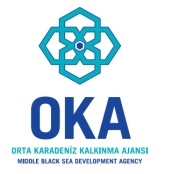 ORTA KARADENİZ KALKINMA AJANSI (OKA)İş Talep FormuBütün sorular iş talep eden tarafından kendi el yazısı ile doldurulacaktır.Bütün sorular tam ve eksiksiz doldurulup, fotoğrafın sağ üst köseye yapıştırılması gereklidir. Fotoğrafsız ve eksik form dolduranların iş talep formu işleme konulmayacaktır.Bu formda yazılı soruların hakikate uygun olmadığı, yanlış ve eksik bilgi verildiği saptanırsa formu dolduran kişi göreve kabulü gerçekleşse dahi bütün işlemlerin iptal edileceği ve bu konuda hiçbir hak iddia etmeyeceğini kabul ve taahhüt eder. Bu gibi durumları tespit edilenlerle sözleşme yapılmış olsa dahi sözleşmeleri feshedilir. Bu kişiler hiçbir hak talep edemezler ve haklarında Cumhuriyet Başsavcılığına suç duyurusunda bulunulur. Bu form ile yapılmış olan İl tercihi hak doğurucu değildirORTA KARADENİZ KALKINMA AJANSIÖZGEÇMİŞ ÖRNEĞİKİŞİSEL BİLGİLERAdı-Soyadı		: Doğum Yeri ve Tarihi: Medeni Hali		: 	Sürücü Belgesi Sınıfı	: (varsa)EĞİTİM DURUMU*Lise			: Lisans			: Lisansüstü		: *Mezuniyet tarihi belirtilmelidirYABANCI DİLİngilizce		: Diğer Diller*		:*Varsa geçerli dil belgesi ve puanı belirtilmelidir BİLGİSAYARMicrosoft Office Programları	: Diğer					:İŞ DENEYİMİ*1. Kurum		: Unvan			: İşin Niteliği	: İşe Başlama Tarihi	: İşten Ayrılma Tarihi	: 2. Kurum		: Unvan	: İşin Niteliği		: İşe Başlama Tarihi	: İşten Ayrılma Tarihi	: 3. Kurum		: Unvan			: İşin Niteliği		: İşe Başlama Tarihi	: İşten Ayrılma Tarihi	: *Daha fazlası için ekleme yapabilirsiniz.AKADEMİK ÇALIŞMALAR*Yüksek Lisans Tezi: Diğer		:*Daha fazlası için ekleme yapabilirsiniz.EĞİTİMLER-SERTİFİKALAR*1.2.3.4.5.*Daha fazlası için ekleme yapabilirsiniz.GÖREV ALINAN ÇALIŞMALAR-YAYINLAR*1.2. 3.4.5.*Daha fazlası için ekleme yapabilirsiniz.İLGİ ALANLARIBaşvuru Tarihi26 Aralık 2017-05 Ocak 2018  Sözlü Sınava Katılmaya Hak Kazanan Adayların İlan Tarihi29 Ocak 2018 Sınav Tarihleri5-6 Şubat 2018 Başvuru ve Sınav YeriOrta Karadeniz Kalkınma AjansıSamsun Organize Sanayi Bölgesi Yaşar Doğu Caddesi No:62 Tekkeköy/SamsunTelefon: 0 (362) 431 24 00Faks: 0 (362) 431 24 09LİSANS DALIKPSS PUAN TÜRLERİ İLEBAŞVURANLAR İÇİNKPSS PUAN TÜRLERİ İLEBAŞVURANLAR İÇİNKPSS PUAN TÜRLERİ İLEBAŞVURANLAR İÇİNLİSANS DALI2017Puan TürleriAlınması Planlanan Toplam Personel SayısıTaban PuanıHukukKPSS 4,5,6,7680İktisatKPSSP 14, 15, 16, 680Maliye KPSSP, 19, 20, 21, 680İşletmeKPSSP 24, 25, 26680Kamu YönetimiKPSSP 29, 30, 31680Uluslararası İlişkilerKPSS 34,35,36680İstatistikKPSS 12,13680Çalışma Ekonomisi ve Endüstri İlişkileriKPSSP39, 40, 41680MatematikKPSSP 1,2,3680SosyolojiKPSSP 1,2, 3680Şehir ve Bölge PlanlamaKPSSP 1,2, 3680MimarlıkKPSSP 1,2, 3680MühendislikKPSS 1,2,3680Uzman PersonelAdayları Sözlü Sınav Daveti için Puanlama KriterleriUzman PersonelAdayları Sözlü Sınav Daveti için Puanlama KriterleriEN DÜŞÜK ve YÜKSEK PUAN1KPSS Puanı80 Puan üzerindeki puan dikkate alınır.80/1002YDS-KPDS Puanı70 Puan üzerindeki puan dikkate alınır.70/1003Yüksek Lisans Yüksek Lisans yapmış olan ve bunu belgeleyen adaya 4 puan verilecektir. (Halen öğrenci olanlar ek puan alamayacaktır.)0/44DoktoraDoktora yapmış olan ve bunu belgeleyen adaya 5 puan verilecektir. (Halen öğrenci olanlar ek puan alamayacaklardır.)0/55İkinci Yabancı Dil Bilgisi70 Puan ve üzerindeki YDS-EYDS-KPDS Puanı veya YÖK tarafından kabul edilen eşdeğer tabloda yer alan ve uluslararası geçerliliği olan belge dikkate alınır. Bu şartı sağlayan adaylara İngilizce diline ek herhangi bir ikinci yabancı dil için ek 5 puan verilecektir. 0/56Sürücü Ehliyeti  En az B sınıfı sürücü ehliyetine sahip olan adaylara ek 2 puan verilecektir. 0/27Askerlik Durumu Erkek adaylar yönünden askerliğini tamamlamış ya da muaf olanlara ek 2 puan verilecektir. Kadın adayların tümüne ek 2 puan verilecektir.0/28Kalkınma Ajansı Deneyimi5449 Sayılı Kanun uyarınca kurulan 26 Kalkınma Ajansından herhangi birinde en az 3 yıl süreyle genel sekreter, iç denetçi, uzman veya destek personeli olarak çalışmış olan ve bu durumu ilgili ajanstan alacağı resmi yazı ile belgelendiren adaylara ek 2puan verilecektir. 0/2TOPLAM EN YÜKSEK PUANTOPLAM EN YÜKSEK PUANTOPLAM EN YÜKSEK PUAN220İç Denetçi Adayları Sözlü Sınav Daveti için Puanlama Kriterleriİç Denetçi Adayları Sözlü Sınav Daveti için Puanlama KriterleriEN DÜŞÜK ve YÜKSEK PUAN1Deneyim Yılı 10 yıl ve üzerindeki deneyim süresi dikkate alınarak; 10 yıldan fazla her 1 yıl için 2 puan verilecektir. 20 yıl ve üzeri herhangi bir süre ile tecrübe 100 (tam) puan olarak puanlandırılacaktır. 80/1002YDS-KPDS Puanı70 Puan üzerindeki puan dikkate alınacaktır.70/1003Yüksek LisansYüksek Lisans yapmış olan ve bunu belgeleyen adaya ek 4 puan verilecektir. 0/44DoktoraDoktora yapmış olan ve bunu belgeleyen adaya ek 5 puan verilecektir.0/55İkinci Yabancı Dil Bilgisi70 Puan ve üzerindeki YDS-EYDS-KPDS Puanı veya YÖK tarafından kabul edilen eşdeğer tabloda yer alan ve uluslararası geçerliliği olan belge dikkate alınır. Bu şartı sağlayan adaylara İngilizce diline ek herhangi bir ikinci yabancı dil için ek 5 puan verilecektir.0/56Sürücü Ehliyeti En az B sınıfı sürücü ehliyetine sahip olan adaylara ek 2 puan verilecektir. 0/27Askerlik DurumuErkek adaylar yönünden askerliğini tamamlamış ya da muaf olanlara ek 2 puan verilecektir. Kadın adayların tümüne ek 2 puan verilecektir.0/28Kalkınma Ajansı Deneyimi5449 Sayılı Kanun uyarınca kurulan 26 Kalkınma Ajansından herhangi birinde en az 3 yıl süreyle genel sekreter, iç denetçi, uzman veya destek personeli olarak çalışmış olan ve bu durumu ilgili ajanstan alacağı resmi yazı ile belgelendiren adaylara ek 2 puan verilecektir. 0/2TOPLAM EN YÜKSEK PUANTOPLAM EN YÜKSEK PUANTOPLAM EN YÜKSEK PUAN220İş Tecrübesiİş TecrübesiUzman Personel5 Yıl80 puan5-15 YılHer yıl için 2 puan.T.C. Kimlik NumarasıT.C. Kimlik NumarasıFotoğrafFotoğrafAdıAdıFotoğrafFotoğrafSoyadıSoyadıFotoğrafFotoğrafDoğum TarihiDoğum TarihiFotoğrafFotoğrafMedeni HaliMedeni HaliFotoğrafFotoğrafCinsiyetiCinsiyetiFotoğrafFotoğrafDoğum YeriDoğum YeriFotoğrafFotoğrafADRESİADRESİTarih:İmza:Tarih:İmza:TelefonuTelefonuEv:Ev:Ev:İş:İş:İş:İş:Cep:Cep:Elektronik Posta AdresiElektronik Posta AdresiTalep Ettiği KadroTalep Ettiği Kadroİç denetçi    □İç denetçi    □İç denetçi    □Uzman   □Uzman   □Uzman   □Uzman İçinTercih Edilen İlUzman İçinTercih Edilen İlUzman İçinTercih Edilen İlTalep Ettiği KadroTalep Ettiği Kadroİç denetçi    □İç denetçi    □İç denetçi    □Uzman   □Uzman   □Uzman   □Amasya □  Çorum □ Samsun □ Tokat □Amasya □  Çorum □ Samsun □ Tokat □Amasya □  Çorum □ Samsun □ Tokat □MÜRACAAT TÜRÜMÜRACAAT TÜRÜMÜRACAAT TÜRÜMÜRACAAT TÜRÜMÜRACAAT TÜRÜMÜRACAAT TÜRÜMÜRACAAT TÜRÜMÜRACAAT TÜRÜİŞ TECRÜBESİ   □İŞ TECRÜBESİ   □İŞ TECRÜBESİ   □KPSS   □KPSS   □KPSS   □KPSS   □KPSS   □Askerlik DurumuAskerlik DurumuAskerlik DurumuHizmet SüresiHizmet SüresiHizmet SüresiKPSS TÜRÜ VE PUANIKPSS TÜRÜ VE PUANIKPSS TÜRÜ VE PUANIKPSS TÜRÜ VE PUANIKPSS TÜRÜ VE PUANIYaptı □ Tecilli □Muaf □Yaptı □ Tecilli □Muaf □Yaptı □ Tecilli □Muaf □Yıl:…         Ay:…Yıl:…         Ay:…Yıl:…         Ay:…Türü:…..       Puanı:…Türü:…..       Puanı:…Türü:…..       Puanı:…Türü:…..       Puanı:…Türü:…..       Puanı:…Yaptı □ Tecilli □Muaf □Yaptı □ Tecilli □Muaf □Yaptı □ Tecilli □Muaf □Geçerli Yabancı Dil Belgesi ve DerecesiGeçerli Yabancı Dil Belgesi ve DerecesiKPDSKPDSKPDSYDSYDSYDSDiğer:…………Diğer:…………Diğer:…………Geçerli Yabancı Dil Belgesi ve DerecesiGeçerli Yabancı Dil Belgesi ve DerecesiYıl:…          Not:…Yıl:…          Not:…Yıl:…          Not:…Yıl:…          Not:…Yıl:…          Not:…Yıl:…          Not:…Yıl:…          Not:…Yıl:…          Not:…Yıl:…          Not:…Mezun Olunan Eğitim KurumuMezun Olunan Eğitim KurumuMezun Olunan Eğitim KurumuMezun Olunan Eğitim KurumuMezun Olunan Eğitim KurumuMezun Olunan Eğitim KurumuMezun Olunan Eğitim KurumuMezun Olunan Eğitim KurumuMezun Olunan Eğitim KurumuMezun Olunan Eğitim KurumuMezun Olunan Eğitim KurumuOkulun AdıOkulun AdıFakülteFakülteBölümBölümOkula Giriş TarihiOkula Giriş TarihiOkuldan Mezuniyet TarihiOkuldan Mezuniyet TarihiLisans Üstü Eğitim DurumuLisans Üstü Eğitim DurumuYüksek LisansYüksek LisansYüksek LisansDoktoraDoktoraDiğer: ……………Diğer: ……………Diğer: ……………Diğer: ……………Lisans Üstü Eğitim DurumuLisans Üstü Eğitim DurumuBitti    □Bitti    □Devam  □Bitti  □Devam □Bitti   □Bitti   □Bitti   □Devam  □Lisans Üstü Eğitim DalıLisans Üstü Eğitim Dalıİş Deneyimi (1)İş Deneyimi (1)İş Deneyimi (1)İş Deneyimi (1)İş Deneyimi (1)İş Deneyimi (1)İş Deneyimi (1)İş Deneyimi (1)İş Deneyimi (1)İş Deneyimi (1)İş Deneyimi (1)İşe Başlama Tarihiİşe Başlama Tarihiİşten Ayrılma Tarihiİşten Ayrılma TarihiGöreviGöreviİşyeri Adı ve Adresiİşyeri Adı ve AdresiAyrılma NedeniAyrılma Nedeniİş Deneyimi (2)İş Deneyimi (2)İş Deneyimi (2)İş Deneyimi (2)İş Deneyimi (2)İş Deneyimi (2)İş Deneyimi (2)İş Deneyimi (2)İş Deneyimi (2)İş Deneyimi (2)İş Deneyimi (2)İşe Başlama Tarihiİşe Başlama Tarihiİşten Ayrılma Tarihiİşten Ayrılma TarihiGöreviGöreviİşyeri Adı ve Adresiİşyeri Adı ve AdresiAyrılma NedeniAyrılma Nedeni